Муниципальное БюджетноеУчреждение культуры Егорлыкского района«Межпоселенческая центральная библиотека»ЕгорлыкскиеучастникиВеликой ОтечественнойвойныРекомендательный аннотированный Библиографичекий список 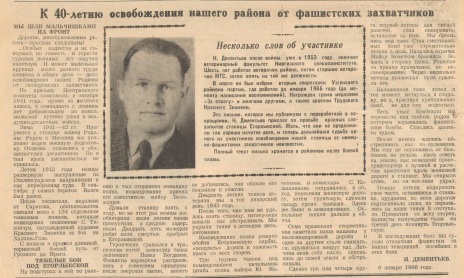  Егорлыкская,2018Все дальше от нас отдаляются годы Великой Отечественной войны. Уже нет государства Советский Союз, который одержал победу в том страшном походе против фашизма. Все меньше живых участников тех трагических и героических событий остается среди нас.Егорлыкская районная газета «Заря» писала много интересных публикаций об участниках Великой Отечественной войне. Методико-библиографический отдел межпоселенческой центральной библиотеки предлагает познакомиться с библиографическим пособием «Егорлыкские участники Великой Отечественной войны». В структуру пособия входит биография и боевые и трудовые достижения каждого участника .Материал расположен в алфавитном порядке и имеет свой источник.В конце есть список использованных статей.Рекомендуем  для  старшеклассников, библиотекарей и краеведов.Ответственный за выпуск-директор МБУК ЕР «Межпоселенческая центральная библиотека» Ионина В.Л.Составитель библиограф методико-библиографического отдела Бачурина Е.И.Участники Великой Отечественной войны  Егорлыкского районаБех Федор ДаниловичРодился в1917 года в ст. Новороговской ,  из многодетной семьи. В 1938году был призван на службу в кавалерию. В 1941году демобилизовался и приехал в родную станицу. В июне 1941 года был направлен в 36-й казачий полк, рядовым ,   участвовал в боевых  действиях в Белоруссии , в боях под Бобруйском был ранен в руку.В конце 1941года попал в плен, бежал. Воевал в  Словакии. При взятии высоты над городом  Бреслау был тяжело ранен, попал эвакогоспиталь  и пробыл там до  17 февраля 1946года. Остался  без ноги. Во время боевых действий получил орден Красной Звезды и медаль «За Победу над Германией».После войны: без ноги не сидел без дела, работал в колхозе пчеловодом ,его пасеку два  премировали и выдвигали за участие на ВДНХа.Афанасьев, А. Он был рядовым// Заря.-1985.- 26 марта.- С.4.Бойченко Александр Павлович      Родился 20 мая 1934 года. Одним из первых призван на действительную службу после войны -20 августа 1941года из города Майкоп. Нелегкая судьба сложилась у него в военное лихолетье.  Как  и все новобранцы, он, пройдя ускоренные курсы военной подготовки в Челябинске, был направлен  на фронт. Попал в армию, которая защищала Никополь. Но недолго пришлось солдату воевать.  В одном из боев он получил ранение в бедро разрывной пулей и был отправлен в полевой госпиталь. Наши войска отступили быстро, и госпиталь оказался в тылу врага. Немцы сразу госпиталь  не тронули, и после пленения Александр Павлович еще некоторое время находился в нем. Потом заболел тифом. И его, лежащего, вместе с другими в концлагерь в Польшу. Оттуда его перевели в органах НКВД, в мае, солдат Бойченко снова отправился в воинскую часть, которая стояла в Вене. Здесь и закончил свою службу 5 апреля 1947года.Фенев, Н. Их жизнь полна потерь, но они никогда не сдавались… // Заря.- 2005.- 4 июня.- С.6.Варданян Вачаган СаркисовичРодился 5 января 1937 года. Был призван в ряды Красной Армии 12 марта 1943года из Армении. Сразу же его направили в полковую школу артиллерии в город Баланжары  Азербаджанской  ССР. После четырехмесячного  обучения получил звание сержанта, был направлен служить на границу с Турцией близ села Ахалкалаки Грузинской ССР.   На этой пограничной заставе он и прослужил до 19 октября 1949 года. За время службы на заставе принимал участие в задержании двоих нарушителей границы со стороны Турции. В звании старшины помощник командира взвода вернулся в колхоз имени Микояна (сейчас это хутор Советский).Фенев, Н. Их жизнь полна потерь, но они никогда не сдавались… // Заря.- 2005.- 4 июня.- С.6.Веташев Иван Григорьевич   Окончил школу. Работал шофером в Тарасовском районе,  с 1938 года Егорлыкской автоколонне № 21. Отсюда и ушел на фронт.  Иван Григорьевич  Веташев – артиллерист, прошел 4,5  года служил в годы Великой Отечественной войны, имеет ордена Красной Звезды, орден Отечественной войны, медали "За отвагу", «За боевые заслуги». Получил боевое крещение в составе четвертого артиллерийского корпуса на Курской дуге в 1943году.  Веташев  прошел с ним свыше 2.500 км.  освобождая от фашистского ига народы России, Украины, Белоруссии, Польши, сокрушая врага в последней Берлинской операции. Артиллерист И.Г. Веташев // Заря.- 1983.- 19 ноября.- С.4.Джура Николай Васильевич   Родился 20 декабря 1928 г. После призыва в ряды Красной Армии 10 января 1945 года он, вместе с новобранцами проехав в поезде за 43 дня через всю страну, попал в воинскую часть, расположенную близ Владивостока. Пройдя учебу, он был направлен служить в 352-й отдельный зенитно-прожекторный полк противовоздушной береговой обороны  Тихоокеанского флота. Во время боевых действий с Японией он с 15 августа по 2 сентября 1945года охранял воздушное пространство над Владивостоком от налета японской авиации. Прожекторные установки были расставлены на сопках вокруг города, и одну из них обслуживал солдат Джура. Прослужил он  в этом  полку до 13  октября 1951года-дня демобилизации. Награжден медалью «За победу над Японией».Фенев, Н. Их жизнь полна потерь, но они никогда не сдавались… // Заря.- 2005.- 4 июня.- С.6.Донец Петр Михайлович     Петр Михайлович Донец начал свой боевой путь на подступах к городу Орджоникидзе и дошел до чехословацкой  столицы Праги. Почетные  боевые награды, сверкающие на груди гвардейца, свидетельствует о его подвигах во славу Родины.     Красноармеец Донец участвовал в бою за город  Керчь. В числе группы бойцов-десантников одним из первых достиг  он берега  и стойко удерживал  плацдарм до подхода  наших частей. Здесь гвардеец получил свое первое ранение . За участие  в десантной операции он награжден медалью «За отвагу».   Вторую такую же медаль товарищ Донец заслужил в бою за Севастополь, когда участвовал в штурме города и с группой автоматчиков прорвался  в порт.   Уже в Карпатских горах , после прорыва  немецкой обороны, красноармеец  Донец командовал небольшой группой товарищей , которые всю ночь  обороняли важную  в тактическом отношении высоту. После этого товарищ Донец получил третью медаль «За отвагу». Вскоре был и еще один жестокий бой, в котором гвардеец Донец участвовал уже как связист. Под огнем немецких пулеметов он несколько раз исправил повреждения линии связи между полком и дивизией. Командование по заслугам оценило самоотверженный подвиг связиста,  наградив его медалью «За боевые заслуги».   Во время  наступления в Чехословакии Донец уже в качестве радиотелефониста сопровождал стрелковую роту и передавал сведения, корректирующие работу артиллерии. За успешное действие действия красноармеец Донец был награжден орденом Славы 3-й степени.  После войны мотористом, электросварщиком и трактористом  и проживал колхозе «Красный боец».Герои войны  //Заря.- 1968.- 22 февр.- С.2.Завгородний Иван ИвановичРодился 10 июня 1920 года. Начал службу в рядах Красной Армии  в1939года. Попал на границу с Польшей под Калининград. После учебки  стал артиллеристом. Вместе с однополчанами видел все приготовления немцев перед их вторжением на территорию Союза. 22 июня 1941 года на рассвете  на них обрушился шквал артиллерийских ударов. Затем пошли самолеты и выбросили десант за их  спиной. На третий день войны артиллерийским  расчетом   накрыло авиабомбой. Из четверых солдат Завгородний выжил один. В память о том страшном дне до сих пор носит осколок в груди.После лечения в госпитале вновь был отправлен в действующую армию. Освобождал Киев, воевал в Румынии, Венгрии. Закончил свою службу в декабре 1946 года.Фенев, Н. Их жизнь полна потерь, но они никогда не сдавались… // Заря.- 2005.- 4 июня.- С.6.Замарин Иван МихайловичВ 1933году 17-летним пареньком закончил годичную профшколу, получил специальность слесаря. Но долго работать не пришлось. Осенью 1937 года он стал кадровым моряком Советской Армии.  В октябре 1942года Игнат Замарин стал защитником Сталинграда. Здесь он мужественно отстаивал каждый метр земли, каждый дом города-героя, замыкал кольцо, участвовал в полном  разгроме окруженной фашисткой группировки.В составе армии Рокоссовского командир минометного расчета Замарин, ломая упорное сопротивление  противника, освобождал Котельниково, Тормосин, десятки других населенных пунктов. В боях за изгнание гитлеровцев из Новочеркасска был тяжело ранен. И лишь после шестимесячного пребывания в госпитале попал на фронт, стал разведчиком и им остался до победы. Замарину навсегда запомнились жесточайшая победа окружению и ликвидации Яссо-Кишеневской группировки, бои за освобождение Бессарабии, Румынии, Болгарии, Венгрии, Югославии.Высоко оценила подвиг простого русского солдата прошедший путь от Волги до Вены. Его грудь украшают орден Красной Звезды медали «За отвагу», «За взятие Белгорода», «За Победу над Германией». После войны участник работал железнодорожником,  заведующим районным бюро ЗАГС, и на станции Атаман.Герои войны  //Заря.- 1968.- 22 февр.- С.2.Кашников Михаил Акимович     Родился 4 апреля 1923 года. Повестку из Егорлыкского РВК получил 17 октября 1941года. Пройдя минимальную  (сокращенную подготовку) минера-подрывника, он 12 мая 1942года защищал город Воронеж. В те дни ему пришлось испытать страшную горечь поражений и отступлений	. Зато после Сталинградской битвы –только радость побед. Был свидетелем  окружения танковой армии Манштейна. За то сражение  он награжден Орденом «Красной Звезды» и медалью «За оборону Сталинграда».      Михаил Акимович принимал участие в освобождение  семи районов области  Украины, территорий Молдавии, Румынии, Австрии, Венгрии. Последний бой у пехотинца Кашникова был в Чехословакии уже  после капитуляции Германии -18 мая. А 6 июня 1945года его демобилизовали. Награжден Орденом Отечественной войны и медалью «За отвагу».Фенев, Н. Их жизнь полна потерь, но они никогда не сдавались… // Заря.- 2005.- 4 июня.- С.6. Кучерявенко Иван ИвановичУ  нашего земляка Ивана Кучерявенко военная биография началась сорок один год назад. Сразу после освобождения станицы Егорлыкской от немецко-фашистских захватчиков, его,  как и многих других  парней, призвали в ряды Советской Армии.   После недолгой военной  подготовки , где научили, как общаться с оружием, Кучерявенко направили в Батайск, здесь накапливались силы для освобождения Ростова от немецких варваров.И вот в одну из ночей рота скрытно подошла к Дону. Под  утро по противоположному берегу ударила наша артиллерия. После основательной артподготовки раздалась команда: «За Родину , вперед!». И все без исключения бойцы мгновенно поднялись и ринулись по льду на врага, который злобно огрызался.      Застрочили вражеские пулеметы, захлопали пушки, завыли пули и мины. Начал ломаться лед. Многие падали и уже не поднимались. Но о смерти  никто не думал. Была одна мысль: скорее добежать до врага и уничтожить  его. Никто не дрогнул, не повернул назад.  Рота, в которой	 воевал наш земляк, хотя и поредела изрядно, все же ворвались во вражеские окопы. Не выдержав стремительного натиска, немцы отступили. Завязались уличные бои, в которых противник нес огромные потери , и с боем оставлял дом за домом, улицу за улицей. А потом был Миус -фронт. Здесь фашисты держались крепко. Потому и завязались затяжные особо кровопролитные бои. В одном из них Иван Кучеренко был тяжело ранен. Однако, после выздоровления вновь  попал на фронт и с боями  дошел до Николаева, при освобождении которого получил второе , еще более тяжелое ранение.  После госпиталя комиссия признала Кучерявенко негодным  к строевой службе. И пришлось ему до конца войны служить в рабочем батальоне. А после разгрома врага восстанавливал разрушенное народное хозяйство страны.Приобрел специальность шофера, работал на станции Атаман, потом в откорм совхозе.  Имеет 12 Почетных грамот, ударник коммунистического труда,  по итогам работы за 1973год –премия-именные часы. Наставник молодежи, учит , воспитывает ее быть дисциплинированной , трудолюбивой, инициативной, добросовестной в работе.Ветеран войны в строю .- Заря.- 1984.- 13 марта.- С.4.Морозов Александр Тимофеевич       Родился 15 марта 1916 года. Когда началась война, Александр Тимофеевич уже отслужил действительную службу и работал на Николаевском судоремонтном заводе. 8 августа1941года он ушел на фронт - оборонять город Николаев. Через несколько дней  ему пришлось участвовать в бою одному против троих немцев. Нежданно для себя, будучи практически безоружным , он выиграл этот первый бой .Затем он попал  в 4-ю воздушную армию.Фенев, Н. Их жизнь полна потерь, но они никогда не сдавались… // Заря.- 2005.- 4 июня.- С.6. Нездеминов Семен ГригорьевичВетеран двух войн. В гражданскую войну прошел путь от Сальских степей до Царицына. В сентябре 1918 года в кровопролитных боях погибли его родные В1941 году Семен Григорьевич ушел защищать Родину от фашистов. В начале попал в полковую школу, а с апреля 1942 года его направили на фронт. Как раз шли кровопролитные бои. Фашистское командование , старавшееся взять реванш за поражение под Москвой, не считалось с потерями. Наводчику 76-й батареи стрелкового полка сержанту Нездиминову вместе с боевыми друзьями-артиллеристами приходилось нелегко сдерживать лавины вражеских полчищ. От  сплошной канонады орудий гудела земля. Артиллеристы не знали покоя даже ночью, а любое время могла возникнуть непредвиденная  ситуация. В такой обстановке несли потери обе стороны. 15 мая 1942 года после тяжелого ранения Семена отправили в тыловой госпиталь. Почти год провалялся на госпитальной койке и снова на фронт. Он снова освобождает Шяуляй и Ригу. За участие в боях,  награжден,  медалью «За боевые заслуги». На фронте стал коммунистом. Вернувшись к мирному труду,  за свои трудовые достижения получил медаль «За трудовое отличие», «За доблестный труд». Васильев,  И. Ветеран двух воин // Заря.- 1975.-25 февр.- С.4.Патрах Иван Захарович        Родился 3 марта 1927 года. Призванный  Егорлыкским РВК 25 ноября 1944 года, он попал сначала в школу сержантского состава, находившуюся в Усть-Лабинске. Выучившись на командира стрелкового отделения, он в ноябре 1945года в составе горно-стрелкового полка был направлен в Иран. Здесь на протяжении двух месяцев солдат Патрах участвовал в военных учениях, приближенных к боевым.       В январе 1946 года он уже в качестве опытного сапера 315-го стрелкового батальона переведен на Курильские острова. Здесь, охраняя восточные границы нашей Родины, он и закончил воинскую службу 14 июля 1951года. Фенев, Н. Их жизнь полна потерь, но они никогда не сдавались… // Заря.- 2005.- 4 июня.- С.6.Пушкарский Василий ВасильевичВ 1939 году после окончания Азовского педучилища был призван в Армию, где ему пришлось учиться в Харьковском  автобронетанковом училище имени Сталина Как отличник – выпускник он был оставлен в этом же училище инструктором механиком по обучению курсантов. Уже в декабре 1941 года Пушкарский уже принял участие  в боях за Москву и Сухиничи. В  апреле 1942 года был  ранен.После выздоровления становиться слушателем высшей офицерской танковой школы. Затем в должности  командира танкового взвода тридцать четверок принимает участие в Орловско-Курской битве, в операции Багратион по освобождению Белоруссии, в боях Пушкарского приняли в ряды КПСС.Особенно запоминающими остались танковые бои за Сандомирский плацдарм, за города Польши-Лодзь и Варшаву.День Победы Пушкарский встретил с двумя орденами Красной Звезды, медалями «За боевые заслуги», «За освобождение Варшавы», «За взятие Берлина»В 1954 году демобилизованный воин возвращается в станицу. Поступает работать в школу. За долгий и безупречный труд ему было присвоено звание «Отличник народного просвещения» и орден «Знак Почета».Битков, В. По-  прежнему в строю  // Заря.- 1983.- 10 сент.- С.4.Толстых Иван СтепановичРодился 14 октября 1918 года.  Прослужил чуть больше трех лет, он встретил войну, будучи кадровым офицером. За все годы  в действующих войсках НКВД ему  многое пришлось пережить. Он дважды пересекал Европейскую часть страны : сначала при отступлении наших войск, а потом при ее освобождении от немецких захватчиков. Во время битвы на Курской Дуге в1943году  приказали возглавить штрафбат. Во время одного из боев комбат Толстых был ранен, но выжил. О причине пулевого ранения в спину он никому так и не рассказал.А спустя 22 года к нему домой приехал бывший солдат того батальона со своим сыном. Он покаялся перед комбатом: ведь это он в тот день по сговору чуть не убил Ивана Степановича, стреляя в спину. Все эти годы мучила совесть бывшего солдата штрафбата. В  честь своего комбата он назвал своего сына. И уже вместе с сыном приехал просить прощение.У демобилизовавшего весной 1946года офицера Красной Армии на груди сверкали шесть боевых наград: три медали «За боевые заслуги», одна- «За отвагу». Орден Красной Звезды и Орден Отечественной войны.Фенев, Н. Их жизнь полна потерь, но они никогда не сдавались…// Заря.- 2005.- 4 июня.- С.6.Угроватая Ольга СергеевнаРодилась 21 июня 1916 года на Черниговщине в крестьянской семье. Закончила Прилукский педагогический техникум.Женщина-медсестра, участница боевых действий. Вместе с мужем ушла на  фронт. Не одну сотню километров пришлось пройти ей  фронтовыми дорогами, испытать горечь отступления и непрерывные ожесточенные бои. Особенно памятен ей бой недалеко от Брянска. Раненых надо было не только вынести с поля боя, но и переправить через реку Десну. Снова и   снова шла она под пули, и, находя  раненых, тащила в укрытие. За участие в этом бою Ольга Сергеевна награждена орденом Красной Звезды.Ветеран педагогического труда Ильинской восьмилетней школы. Бирук,  В. У войны не женское лицо  // Заря.- 1988.- 8 марта.- С.4. Чернявский Иван ВасильевичРодился 7 мая  1912  года. Иван Васильевич ушел на фронт 18 июля 1941году. В одном из первых боев получил ранение в грудь. Осколки снаряда так и не удалось  полностью извлечь. После лечения в госпитале попал в тыловую армию, где и прослужил  до 13 января 1946года. Осколки давали себе знать и после войны. Пришлось ехать ялтинский санаторий. Там  прошел обследование. Лечащий врач удивился от всей души, ведь с осколками в легких мало кто остается живым. Награда «За боевые заслуги» за тот бой нашла солдата в 1954году.Фенев,   Н. Их жизнь полна потерь, но они никогда не сдавались… // Заря.- 2005.- 4 июня.- С.6.Шапкин Владимир ФедоровичВ 1935 г. определился уже  на постоянную работу  скотником, старательно исполнял ее. В мае 1941года проводили его на службу в Красную Армию. Попал в Заполярье, суровый край. Именно сюда направили фашисты. Один из мощнейших ударов. Славной страницей в летописи Великой Отечественной войне стали героическая оборона Заполярья. И среди многих тысяч воинов этого участка был и рядовой Шапкин. Обмороженный, несколько раз,  контуженый  и раненый выстоял солдат. Участвовал в прорыве финской обороны, освобождал Норвегию, прошел Польшу и закончил войну в Берлине.Кавалер двух орденов Славы, орденов Красной Звезды и Отечественной войны  I степени,  многих воинских медалей,  и трудовой медали за доблестный труд.Воин, труженик, отец семейства. Трудился в колхозе «Родина».В.Ф. Шапкин – ветеран ВОВ // Заря.- 1985.- 10 сен.- С.4.Список использованной литературы1. Афанасьев, А. Он был рядовым// Заря.-1985.- 26 марта.- С.4.2.Артиллерист И.Г. Веташев// Заря.- 1983.- 19 ноября.- С.4.3.Бирук, В. У войны не женское лицо /В. Бирук // Заря.- 1988.- 8 марта.- С.44.Битков, В. По прежнему в строю / В. Битков// Заря.- 1983.- 10 сент.- С.4.5.Васильев, И. Ветеран двух воин в строю// Заря.- 1975.-25 февр.- С.4.6.Ветеран войны в строю // Заря.- 1984.- 13 мая.- С.4.7. Герои войны// Заря.- 1968.- 22 февр.- С.2.8.Фенев, Н. Их жизнь полна потерь, но они никогда не сдавались / Н. Фенев// Заря.- 2005.- 4 июня.- С.6.9.В.Ф. Шапкин –ветеран ВОВ// Заря.- 1985.- 10 сент.- С.4.